1G Geometric Problems with Complex NumbersFind the 6th roots of the complex number 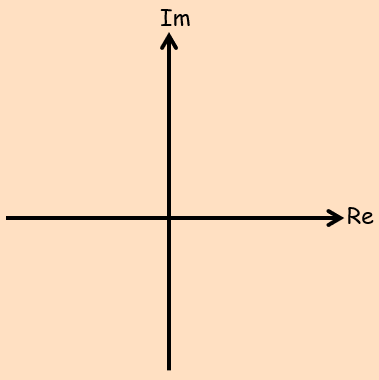 Find the 6th roots of unitySummary notes:The coordinate  lies at one vertex of an equilateral triangle. The centre of the triangle is at the origin.Find the coordinates of the other vertices of the triangle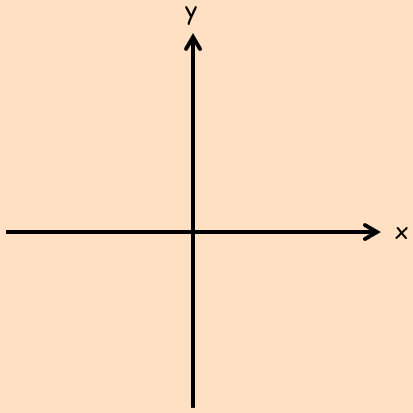 